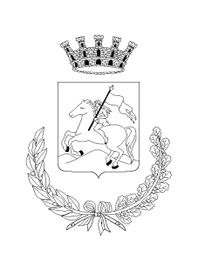 Provincia di Roma                                 Area Metropolitana di Roma Capitale					COMUNICATO STAMPACERCASI PROPOSTE PER ATTIVITA’ CULTURALI, SPORTIVE E SOCIALIDA REALIZZARE ON LINE A MARINOIn questo momento di grave situazione epidemica, l’Amministrazione comunale oltre ad aver attivato il numero verde per la consegna della spesa alimentare ed i farmaci a casa  ed i numeri utili per le emergenze personali e sociali che trovate ampiamente pubblicati sul sito e sui social, intende apportare un ulteriore contributo a tutti coloro che sono costretti a stare a casa e che hanno accesso ad internet ed ai social media.A questo proposito l’Assessore alle Politiche Sociali Barbara Cerro si rivolge alle associazioni del territorio affinché chiunque voglia proporre qualsiasi iniziativa da realizzarsi on line di natura sportiva, sociale o culturale, lo comunichi al Comune di Marino, direttamente al Dirigente Area I d.ssa Ludovica Iarussi tramite PEC inviata a: protocollo@pec.comune.marino.rm.it. Le iniziative potranno riferirsi a : interventi di attività sportive e di danza, interventi di visite culturali virtuali, lettura e scelta di libri, iniziative teatrali, iniziative di cinema o cortometraggi,  iniziative di musica e canto.Tali iniziative, a carattere gratuito, possono provenire da singoli, privati o riuniti in enti del terzo settore, che operano sui canali più noti delle piattaforme social, ivi compreso youtube.“In questo modo – dichiara l’Assessore Cerro - contribuiremo a incrementare e rendere nota l’iniziativa tramite i canali ufficiali e i social media del Comune di Marino alla cittadinanza per creare momenti di svago che aiutano ad affrontare questo periodo a casa, prevenendo problemi di solitudine e  depressione”. Tali iniziative per ora avranno come termine di presentazione il 3 aprile ma i termini potranno essere prolungati. “E’ un momento difficile – conclude la Cerro - ma nel mio piccolo, insieme ai miei collaboratori, stiamo cercando di offrire un aiuto importante a tutti voi, anzi, a tutti noi a restare a casa ma sentendoci vicini. Ovviamente saranno escluse le iniziative prive di argomenti e non ritenute adatte agli ambiti dichiarati oppure contenenti forme non consone ad essere pubblicizzate”.Marino, 25 marzo 2020 									L’UFFICIO STAMPA